1 июня 2018 года - Международный день защиты детей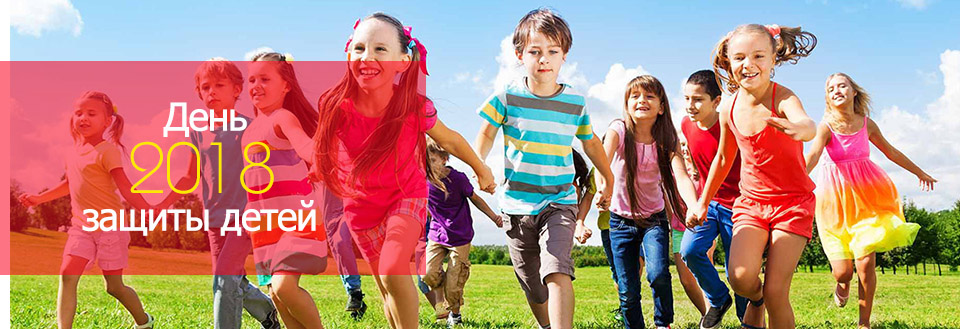         1 июня – это, начало лета, начало летних каникул, также 1 июня отмечается Международный день защиты детей.         История этого праздника берет начало с 1924 года, в котором прошла Международная конференция. Основой обсуждения на этой конференции стоял вопрос о здоровье и благополучии детей. А после Второй Мировой войны, в 1949 году в Париже состоялся конгресс женщин, на котором была произнесена клятва о неустанной борьбе за обеспечение прочного мира как единственной гарантии счастья детей. Через год, в 1950 году 1 июня был проведен первый Международный день защиты детей, после чего каждый год в этот первый летний день стал проводиться праздник в честь подрастающего поколения.        В этот прекрасный день, детям предлагается возможность поучаствовать в многочисленных конкурсах, развлекательных мероприятиях. Проходят разнообразные концерты, выставки, акции. Все это дарит детям множество радостных моментов, которых некоторые дети лишены. А все собранные средства с благотворительных акций идут на помощь детям, которые в них нуждаются, прежде всего, детям-сиротам и инвалидам.       Во всем мире проблем, связанных с развитием и благосостоянием детей, существовало и существует множество. Около ста миллионов детей не имеют возможности ходить в школу. Большое количество детей стали сиротами, потеряв обоих или одного из родителей. Более десяти миллионов детей умирают за год из-за нехватки медикаментов. И помимо этого, еще около миллиона детей не имеют постоянного места жительства и куска хлеба на обед. Насилию в семье подвергается ежегодно около 2 млн. детей в возрасте до 14 лет. Каждый год из дома убегают 50 тыс. детей, около 10% из них погибают, 60% сирот, достигших трех лет, попадают в интернаты.       1 июня – это праздник детей и возможность обратить внимание всей мировой общественности на необходимую ответственность за судьбу нашего будущего.        Детство – это самая прекрасная и радостная пора в жизни, которая не должна становиться кошмаром, оставляющим отпечаток на всю оставшуюся жизнь.        Каждый ребенок имеет право на счастливое и полноценное детство.ИСТОЧНИК: http://13.rospotrebnadzor.ru/news/133710